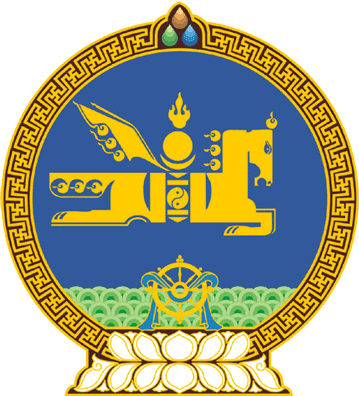 МОНГОЛ УЛСЫН ИХ ХУРЛЫНТОГТООЛ2022 оны 04 сарын 28 өдөр     		            Дугаар 15                     Төрийн ордон, Улаанбаатар хотТогтоолын төсөл буцаах тухайМонгол Улсын Их Хурлын чуулганы хуралдааны дэгийн тухай хуулийн 41 дүгээр зүйлийн 41.10 дахь хэсгийг үндэслэн Монгол Улсын Их Хурлаас ТОГТООХ нь:1.Монгол Улсын Засгийн газраас 2022 оны 04 дүгээр сарын 20-ны өдөр Улсын Их Хуралд Монгол Улсын 2022 оны төсвийн тухай хуульд өөрчлөлт оруулах тухай хуулийн төслийн хамт өргөн мэдүүлсэн “Тогтоолын хавсралтад нэмэлт оруулах тухай” Улсын Их Хурлын тогтоолын төслийг буцаах нь зүйтэй гэсэн Байнгын хорооны санал, дүгнэлт гаргасныг нэгдсэн хуралдааны санал хураалтад оролцсон гишүүдийн олонх дэмжсэн тул хууль санаачлагчид нь буцаасугай.  МОНГОЛ УЛСЫН ИХ ХУРЛЫН ДАРГА 				Г.ЗАНДАНШАТАР